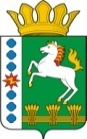 КОНТРОЛЬНО-СЧЕТНЫЙ ОРГАН ШАРЫПОВСКОГО РАЙОНАКрасноярского краяЗаключениена проект Постановления администрации Шарыповского района «О внесении изменений в Постановление администрации Шарыповского района от 30.10.2013 № 844-п «Об утверждении муниципальной программы «Реформирование и модернизация жилищно-коммунального хозяйства и повышение энергетической эффективности» (в ред. от 30.11.2018 № 828-п, от 06.05.2019 № 187-п, от 29.11.2019 № 560-п, от 19.06.2020 № 303-п)01 декабря 2020 года 							            № 121Настоящее экспертное заключение подготовлено Контрольно – счетным органом Шарыповского района на основании ст. 157 Бюджетного  кодекса Российской Федерации, ст. 9 Федерального закона от 07.02.2011 № 6-ФЗ «Об общих принципах организации и деятельности контрольно – счетных органов субъектов Российской Федерации и муниципальных образований», ст. 15 Решения Шарыповского районного Совета депутатов от 20.09.2012 № 31/289р «О внесении изменений и дополнений в Решение Шарыповского районного Совета депутатов от 21.06.2012 № 28/272р «О создании Контрольно – счетного органа Шарыповского района» (в ред. от 20.03.2014 № 46/536р, от 25.09.2014 № 51/573р, от 26.02.2015 № 56/671р) и в соответствии со стандартом организации деятельности Контрольно-счетного органа Шарыповского района СОД 2 «Организация, проведение и оформление результатов финансово-экономической экспертизы проектов Решений Шарыповского районного Совета депутатов и нормативно-правовых актов по бюджетно-финансовым вопросам и вопросам использования муниципального имущества и проектов муниципальных программ» утвержденного приказом Контрольно-счетного органа Шарыповского района от 16.12.2013 № 29.Представленный на экспертизу проект Постановления администрации Шарыповского района «О внесении изменений в Постановление администрации Шарыповского района от 30.10.2013 № 844-п «Об утверждении муниципальной программы «Реформирование и модернизация жилищно-коммунального хозяйства и повышение энергетической эффективности» (в ред. от 30.11.2018 № 828-п, от 06.05.2019 № 187-п, от 29.11.2019 № 560-п, от 19.06.2020 № 303-п) направлен в Контрольно – счетный орган Шарыповского района 27 ноября 2020 года, разработчиком данного проекта Постановления является муниципальное казенное учреждение «Управление службы заказчика» администрации Шарыповского района. Основанием для разработки муниципальной программы являются:- статья 179 Бюджетного кодекса Российской Федерации;- постановление администрации Шарыповского района от 30.07.2013 № 540-п «Об утверждении Порядка принятия решений о разработке муниципальных программ Шарыповского района, их формировании и реализации» (в ред. от 29.06.2015 № 407-п, от 05.12.2016 № 535-п);- распоряжение администрации Шарыповского района от 02.08.2013  № 258-р «Об утверждении перечня муниципальных программ Шарыповского района» (в ред. от 29.07.2014 № 293а-р, от 17.06.2016 № 235-р, от 01.08.2017 № 283-р, от 08.05.2018 № 171-р, от 26.07.2019 № 236-р, от 14.09.2020 № 291-р).Ответственный исполнитель муниципальной программы администрация Шарыповского района.Мероприятие проведено 01 декабря 2020 года.В ходе подготовки заключения Контрольно – счетным органом Шарыповского района были проанализированы следующие материалы:- проект Постановления администрации Шарыповского района «О внесении изменений в Постановление администрации Шарыповского района от 30.10.2013 № 844-п «Об утверждении муниципальной программы «Реформирование и модернизация жилищно-коммунального хозяйства и повышение энергетическойэффективности» (в ред. от 30.11.2018 № 828-п, от 06.05.2019 № 187-п, от 29.11.2019 № 560-п, от 19.06.2020 № 303-п);-  паспорт муниципальной программы «Реформирование и модернизация жилищно-коммунального хозяйства и повышение энергетической эффективности».Подпрограммы муниципальной программы:Создание условий для ремонта объектов коммунальной инфраструктуры и благоустройства сельских территорий.Энергосбережение и повышение энергетической эффективности.Обращение с отходами на территории Шарыповского района.Обеспечение реализации муниципальной программы и прочие мероприятия.Рассмотрев представленные материалы к проекту Постановления муниципальной программы «Реформирование и модернизация жилищно-коммунального хозяйства и повышение энергетической эффективности» установлено следующее:В соответствии с проектом паспорта Программы происходит изменение по строке (пункту) «Ресурсное обеспечение муниципальной программы», после внесения изменений строка  будет читаться:Увеличение бюджетных ассигнований по муниципальной программе в 2020 году в сумме 11 165 904,60 руб. (2,62%), в том числе:за счет средств федерального бюджета в сумме 164 433,64 руб. (0,54%); за счет средств краевого бюджета в сумме 6 845 466,36 руб. (2,78 %); за счет средств районного бюджета в сумме  4 156 004,60 руб.(2,88%).В соответствии с паспортом подпрограммы «Создание условий для ремонта объектов коммунальной инфраструктуры и благоустройства сельских территорий» вносятся изменения в объёмы финансирования подпрограммы:Увеличение бюджетных ассигнований по подпрограмме «Создание условий для ремонта объектов коммунальной инфраструктуры и благоустройства сельских территорий» в 2020 году в сумме 12 616 004,60 руб. (21,91%), в том числе:за счет средств федерального бюджета в сумме 164 433,64 руб. (29,51%), на финансирование мероприятия 1.4 «Обустройство и восстановление воинских захоронений»;за счет средств краевого бюджета в сумме 8 295 566,36 руб. (16,42%), из них: в сумме 8 460 000,00 руб. на финансирование нового мероприятия 1.8 «Предоставление субсидий бюджетам поселений на финансирование расходов по капитальному ремонту, реконструкции находящихся в муниципальной собственности объектов коммунальной инфраструктуры, источников тепловой энергии и тепловых сетей, объектов электросетевого хозяйства и источников электрической энергии, а также на приобретение технологического оборудования, спецтехники для обеспечения функционирования систем теплоснабжения, электроснабжения, водоснабжения, водоотведения и очистки сточных вод» для Ивановского сельсовета;уменьшение бюджетных ассигнований в сумме 164 433,64руб. по мероприятию 1.4 «Обустройство и восстановление воинских захоронений»;за счет средств районного бюджета в сумме 4 156 004,60 руб. (63,94%), из них: в сумме 150 000,00 на финансирование нового мероприятия 1.2.6. «Предоставление иных межбюджетных трансфертов бюджетам поселений на отсыпку дороги в с.Парная, ул.Гайдара»;в сумме 89 977,00 руб. на финансирование нового мероприятия 1.2.7. «Предоставление иных межбюджетных трансфертов бюджетам поселений на техническое освидетельствование строительных конструкций существующего здания котельной в п. Инголь, квартал Путейский, 41»;в сумме 98 567,00 руб. на финансирование нового мероприятия 1.2.8. «Предоставление иных межбюджетных трансфертов бюджетам поселений на техническое освидетельствование строительных конструкций существующего здания котельной в с.Ивановка, ул.Труда, стр.1Б»;в сумме 72 417,00 руб. на финансирование нового мероприятия 1.2.9. «Предоставление иных межбюджетных трансфертов бюджетам поселений на утепление водонапорной башни по ул. 40 лет Победы в с.Парная»;в сумме 1 800 000,00 руб. на финансирование нового мероприятия 1.2.10. «Предоставление иных межбюджетных трансфертов бюджетам поселений на разработку проектно-сметной документации и получение положительного заключения Красноярской краевой государственной экспертизы на капитальный ремонт сетей теплоснабжения и водоснабжения в с. Новоалтатка;в сумме 217 124,00 руб. на финансирование нового мероприятия 1.2.11. «Предоставление иных межбюджетных трансфертов бюджетам поселений на текущий ремонт сетей водоснабжения к жилому дому по ул. Советская №2, сетей теплоснабжения по ул. Восточная №9-2 и замена отсечных кранов у жилых домов №9, №7, №8, №2, №17 по ул. Западная и по ул. Восточная к домам №11, №12 в с. Новоалтатка»;в сумме 236 842,00 руб. на финансирование нового мероприятия 1.2.12. «Предоставление иных межбюджетных трансфертов бюджетам поселений на текущий ремонт сетей водоснабжения и теплоснабжения к жилым домам по ул. Кольцевая №4, №5 и сетей теплоснабжения от ТК-7 до ТК-8 по ул. Советская в с. Новоалтатка»;в сумме 90 528,00 руб. на финансирование нового мероприятия 1.2.13. «Предоставление иных межбюджетных трансфертов бюджетам поселений на текущий ремонт фундамента под оборудование (дымосос) в котельной по ул. Школьная, 29 в с. Новоалтатка»;в сумме 32 642,00 руб. на финансирование нового мероприятия 1.2.14. «Предоставление иных межбюджетных трансфертов бюджетам поселений на текущий ремонт водонапорной башни д. Глинка, ул. Центральная»;в сумме 100 250,00 руб. на финансирование нового мероприятия 1.2.15. «Предоставление иных межбюджетных трансфертов бюджетам поселений на текущий ремонт котельной по ул. Труда, стр. 1Б в с. Ивановка»;в сумме 56 365,00 руб. на финансирование нового мероприятия 1.2.16. «Предоставление иных межбюджетных трансфертов бюджетам поселений на текущий ремонт сетей водоснабжения от бака запаса холодной воды к котельной по ул. Труда, стр. 1Б в с. Ивановка»;в сумме 144 176,00 руб. на финансирование нового мероприятия 1.2.17. «Предоставление иных межбюджетных трансфертов бюджетам поселений на замену дробилки в котельной квартал Путейский, 41 в п. Инголь»;в сумме 32 548,00 руб. на финансирование нового мероприятия 1.2.18. «Предоставление иных межбюджетных трансфертов бюджетам поселений на текущий ремонт забора котельной по ул. Советская, 61/1 в с. Березовское»;в сумме 22 592,00 руб. на финансирование нового мероприятия 1.2.19. «Предоставление иных межбюджетных трансфертов бюджетам поселений на текущий ремонт котельного оборудования в котельной по ул. Советская, 61/1 в с. Березовское»;в сумме 7 860,00 руб. на финансирование нового мероприятия 1.2.20. «Предоставление иных межбюджетных трансфертов бюджетам поселений на текущий ремонт сетей теплоснабжения и водоснабжения по ул. Школьная в с. Березовское»;в сумме 330 022,00 руб. на финансирование нового мероприятия 1.2.21. «Предоставление иных межбюджетных трансфертов бюджетам поселений на текущий ремонт сетей водоснабжения от водонапорной башни по ул. 40 лет Победы, 1а до колодца № 1 по ул. Гайдара в с. Парная»;в сумме 1 669 165,00 руб. на финансирование нового мероприятия 1.2.22. «Предоставление иных межбюджетных трансфертов бюджетам поселений на текущий ремонт сетей теплоснабжения от котельной до ТК-1 по ул. Школьная в с. Новоалтатка»;в сумме 144 660,00 руб. на финансирование нового мероприятия 1.2.23. «Предоставление иных межбюджетных трансфертов бюджетам поселений на текущий ремонт сетей водоснабжения к жилому дому по ул. Советская № 6, сетей теплоснабжения по ул. Восточная № 7 и замена отсечных кранов у жилых домов № 1, № 2, № 3, № 7, № 11 по ул Восточная и по ул. Школьная к домам № 1, № 11, № 13, № 22 в с. Новоалтатка»;в сумме 301 994 руб. на финансирование нового мероприятия 1.2.24. «Предоставление иных межбюджетных трансфертов бюджетам поселений на текущий ремонт сетей водоснабжения от ВК-14 до ВК-15 и к жилому дому № 11 по ул. Школьная в с. Новоалтатка»;в сумме 152 432,00 руб. на финансирование нового мероприятия 1.2.25. «Предоставление иных межбюджетных трансфертов бюджетам поселений на текущий ремонт сетей водоснабжения от котельной (ул. Советская, 61/1) до ТК-17 и от водонапорной башни (ул. Советская, 2Е) до ТК-31 по ул. Советская в с. Березовское»;в сумме 89 952,00 руб. на финансирование нового мероприятия 1.2.26. «Предоставление иных межбюджетных трансфертов бюджетам поселений на замену глубинного насоса на водонапорной башне в с. Березовское, ул. Советская, 2 Е»;в сумме 150 205,00 руб. на финансирование нового мероприятия 1.2.27. «Предоставление иных межбюджетных трансфертов бюджетам поселений на текущий ремонт сетей теплоснабжения по пер. Школьному в с. Парная»;в сумме 62 555,00 руб. на финансирование нового мероприятия 1.2.28. «Предоставление иных межбюджетных трансфертов бюджетам поселений на текущий ремонт сетей теплоснабжения по ул. Школьная у ТК-1, водоснабжения к жилому дому по ул. Советская, 16-2 в с. Новоалтатка»;в сумме 268 695,00 руб. на финансирование нового мероприятия 1.2.29. «Предоставление иных межбюджетных трансфертов бюджетам поселений на текущий ремонт сетей теплоснабжения к жилым домам по ул. Советская, №4, №6, №9, №16, №22; ул. Кольцевая, №5; ул. Тупиковая, №5; ул. Школьная (трасса) и водоснабжения по ул. Советская, №38; ул. Западная, ВК-10 в с. Новоалтатка»;в сумме 243 026,00 руб. на финансирование нового мероприятия 1.2.30. «Предоставление иных межбюджетных трансфертов бюджетам поселений на текущий ремонт котельной (электромонтажные работы) в с. Ивановка, ул. Труда, стр. 1Б»;в сумме 184 190,00 руб. на финансирование нового мероприятия 1.2.31. «Предоставление иных межбюджетных трансфертов бюджетам поселений на обустройство посадочной площадки, заездного кармана, установку остановки в с. Никольск, ул. Советская»;в сумме 300 000,00 руб. на финансирование нового мероприятия 1.2.32. «Предоставление иных межбюджетных трансфертов бюджетам поселений на разработку научно-проектной документации на ремонтно-реставрационные работы воинских захоронений»;в сумме 102 753,00 руб. на финансирование нового мероприятия 1.2.33. «Предоставление иных межбюджетных трансфертов бюджетам поселений на расходы по капитальному ремонту, реконструкции находящихся в муниципальной собственности объектов коммунальной инфраструктуры, источников тепловой энергии и тепловых сетей, объектов электросетевого хозяйства и источников электрической энергии, а также на приобретение технологического оборудования, спецтехники для обеспечения функционирования систем теплоснабжения, электроснабжения, водоснабжения, водоотведения и очистки сточных вод»;в сумме 34 050,00 руб. на финансирование нового мероприятия 1.4. «Обустройство и восстановление воинских захоронений».Перераспределение бюджетных ассигнований за счет средств районного бюджета:- в сумме 3 099 582,40 руб. с мероприятия 1.1 «Резерв бюджетам поселений на осуществление социально значимых расходов капитального характера» на мероприятие 1.2 «Предоставление межбюджетных трансфертов бюджетам поселений на решение неотложных вопросов в сфере жилищно-коммунального хозяйства». В соответствии с паспортом подпрограммы  «Обеспечение реализации муниципальной программы и прочие мероприятия» вносятся изменения в объёмы финансирования подпрограммы:Уменьшение бюджетных ассигнований по подпрограмме «Обеспечение реализации муниципальной программы и прочие мероприятия» в 2020 году за счет средств краевого бюджета в сумме 1 450 100,00 руб. (1,52%), из них:- увеличение в сумме 400,00 руб. на мероприятие 1.1. «Выполнение отдельных государственных полномочий по организации проведения мероприятий по отлову и содержанию безнадзорных животных» для увеличения минимальных размеров окладов на 3% с 01.10.2020 г.;- уменьшение в сумме 1 450 500,00 руб. на мероприятие 1.2. «Выполнение отдельных государственных полномочий по реализации отдельных мер по обеспечению ограничения платы граждан за коммунальные услуги» в связи с экономией бюджетных ассигнований по фактическим выплатам населению за коммунальные услуги.На основании выше изложенного Контрольно – счетный орган Шарыповского района предлагает администрации Шарыповского района  принять проект Постановления администрации Шарыповского района «О внесении изменений в Постановление администрации Шарыповского района от 30.10.2013 № 844-п «Об утверждении муниципальной программы «Реформирование и модернизация жилищно-коммунального хозяйства и повышение энергетической эффективности» (в ред. от 30.11.2018 № 828-п, от 06.05.2019 № 187-п, от 29.11.2019 № 560-п, от 19.06.2020 № 303-п).ПредседательКонтрольно – счетного органа							Г.В. СавчукРесурсное обеспечение муниципальной программы Предыдущая редакцияПостановленияПредлагаемая редакция(Проект Постановления) Ресурсное обеспечение муниципальной программы Общий объем бюджетных ассигнований на реализацию муниципальной программы  составляет  426 525 420,71 руб. в том числе:2014 год -  42 865 120,31 руб.;2015 год – 59 339 788,26 руб.;2016 год – 40 705 006,63 руб.;2017 год – 50 348 456,00 руб.;2018 год -  37 931 890,57 руб.;2019 год – 38 363 764,94 руб.; 2020 год – 91 619 194,00руб.;2021 год – 32 478 100,00 руб.;2022 год – 32 874 100,00 руб.за счет средств федерального  бюджета  30 401 354,00 руб., из них:2014 год -  6 796 350,00 руб.;2015 год – 5 802 929,71 руб.;2016 год – 6 504 747,70.руб.;2017 год – 10 247 188,23 руб.;2018 год -  243 559,38 руб.;2019 год – 249 418,98 руб.; 2020 год – 276 000,00 руб.;2021 год – 0,00 руб.;2022 год – 281 160,00 руб. за счет средств краевого бюджета 246 008 024,29  руб. из них:2014 год – 27 346 485,79 руб.;2015 год – 44 996 015,16 руб.;2016 год – 26 625 451,12 руб.;2017 год – 27 495 754,57 руб.;2018 год -  21 098 326,26 руб.;2019 год – 20 013 574,39 руб.;2020 год – 60 837 777,00 руб.;2021 год – 8 739 900,00 руб.;2022 год –8 854 740,00 руб. за счет средств районного бюджета  144 397 276,73  руб. из них:2014 год – 6 560 719,52  руб.;2015 год – 6 931 368,50  руб.;2016 год – 6 642 443,81. руб.;2017 год – 11 840 151,40  руб.;2018 год – 16 590 004,93  руб.;2019 год – 17 850 771,57  руб.;2020 год – 30 505 417,00 руб.;2021 год – 23 738 200,00 руб.; 2022 год – 23 738 200,00 руб.за счет внебюджетных источников  3 521 165,69  руб., из них:2014 год – 1 051 365,00 руб.;2015 год – 772 074,89 руб.;2016 год – 932 364,00.руб.;2017 год – 765 361,80 руб.;2018 год – 0,00 руб.;2019 год – 0,00 руб.;2020 год – 0,00 руб.;2021 год – 0,00 руб. за счет средств бюджета поселения  2 197 600,00 руб., из них:2014 год – 1 110 200,00 руб.;2015 год – 837 400,00  руб.;2016 год – 0,00 руб.;2017 год – 0,00 руб.;2018 год – 0,00 руб.;2019 год – 250 000,00 руб..2020 год – 0,00 руб.;2021 год – 0,00 руб. Общий объем бюджетных ассигнований на реализацию муниципальной программы  составляет  437 691 325,31 руб. в том числе:2014 год -  42 865 120,31 руб.;2015 год – 59 339 788,26 руб.;2016 год – 40 705 006,63 руб.;2017 год – 50 348 456,00 руб.;2018 год -  37 931 890,57 руб.;2019 год – 38 363 764,94 руб.; 2020 год – 102 785 098,60руб.;2021 год – 32 478 100,00 руб.;2022 год – 32 874 100,00 руб.за счет средств федерального  бюджета  30 565 787,64 руб., из них:2014 год -  6 796 350,00 руб.;2015 год – 5 802 929,71 руб.;2016 год – 6 504 747,70.руб.;2017 год – 10 247 188,23 руб.;2018 год -  243 559,38 руб.;2019 год – 249 418,98 руб.; 2020 год – 440 433,64 руб.;2021 год – 0,00 руб.;2022 год – 281 160,00 руб. за счет средств краевого бюджета 252 853 490,65  руб. из них:2014 год – 27 346 485,79 руб.;2015 год – 44 996 015,16 руб.;2016 год – 26 625 451,12 руб.;2017 год – 27 495 754,57 руб.;2018 год -  21 098 326,26 руб.;2019 год – 20 013 574,39 руб.;2020 год – 67 683 243,36 руб.;2021 год – 8 739 900,00 руб.;2022 год –8 854 740,00 руб. за счет средств районного бюджета  148 553 281,33  руб. из них:2014 год – 6 560 719,52  руб.;2015 год – 6 931 368,50  руб.;2016 год – 6 642 443,81. руб.;2017 год – 11 840 151,40  руб.;2018 год – 16 590 004,93  руб.;2019 год – 17 850 771,57  руб.;2020 год – 34 661 421,60 руб.;2021 год – 23 738 200,00 руб.; 2022 год – 23 738 200,00 руб.за счет внебюджетных источников  3 521 165,69  руб., из них:2014 год – 1 051 365,00 руб.;2015 год – 772 074,89 руб.;2016 год – 932 364,00.руб.;2017 год – 765 361,80 руб.;2018 год – 0,00 руб.;2019 год – 0,00 руб.;2020 год – 0,00 руб.;2021 год – 0,00 руб. за счет средств бюджета поселения  2 197 600,00 руб., из них:2014 год – 1 110 200,00 руб.;2015 год – 837 400,00  руб.;2016 год – 0,00 руб.;2017 год – 0,00 руб.;2018 год – 0,00 руб.;2019 год – 250 000,00 руб..2020 год – 0,00 руб.;2021 год – 0,00 руб. Объемы и источники финансирования  подпрограммы Предыдущая редакцияПодпрограммы Предлагаемая редакция подпрограммы  Объемы и источники финансирования  подпрограммы Общий объем бюджетных ассигнований на реализацию подпрограммы  составляет  57 582 740,00 руб. в том числе:за счет средств федерального  бюджета  557 160,00 руб., из них:2020 год – 276 000,00 руб.;2021 год – 0,00 руб.;2022 год – 281 160,00 руб. за счет средств краевого бюджета 50 525 580,00  руб. из них:2020 год – 50 410 740,00 руб.;2021 год – 0,00 руб.;2022 год –114 840,00 руб. за счет средств районного бюджета  6 500 000,00  руб. из них:2020 год – 6 500 000,00  руб.;2021 год – 0,00  руб.;2022 год – 0,00  руб.Общий объем бюджетных ассигнований на реализацию подпрограммы  составляет  70 198 744,60 руб. в том числе:за счет средств федерального  бюджета  721 593,64 руб., из них:2020 год – 440 433,64 руб.;2021 год – 0,00 руб.;2022 год – 281 160,00 руб. за счет средств краевого бюджета 58 821 146,36  руб. из них:2020 год – 58 706 306,36 руб.;2021 год – 0,00 руб.;2022 год –114 840,00 руб. за счет средств районного бюджета  10 656 004,60  руб. из них:2020 год – 10 656 004,60  руб.;2021 год – 0,00  руб.;2022 год – 0,00  руб.Объемы и источники финансирования  подпрограммы Предыдущая редакцияПодпрограммы Предлагаемая редакция подпрограммы  Объемы и источники финансирования  подпрограммы Общий объем бюджетных ассигнований на реализацию подпрограммы  составляет  95 352 637,00 руб. в том числе:за счет средств краевого бюджета 27 906 837,00  руб. из них:2020 год – 10 427 037,00 руб.;2021 год – 8 739 900,00 руб.;2022 год – 8 739 900,00 руб. за счет средств районного бюджета  67 445 800,00  руб. из них:2020 год – 22 555 400,00  руб.;2021 год – 22 445 200,00  руб.;2022 год – 22 445 200,00  руб.Общий объем бюджетных ассигнований на реализацию подпрограммы  составляет  93 902 537,00 руб. в том числе:за счет средств краевого бюджета 26 456 737,00  руб. из них:2020 год – 8 976 937,00 руб.;2021 год – 8 739 900,00 руб.;2022 год – 8 739 900,00 руб. за счет средств районного бюджета  67 445 800,00  руб. из них:2020 год – 22 555 400,00  руб.;2021 год – 22 445 200,00  руб.;2022 год – 22 445 200,00  руб.